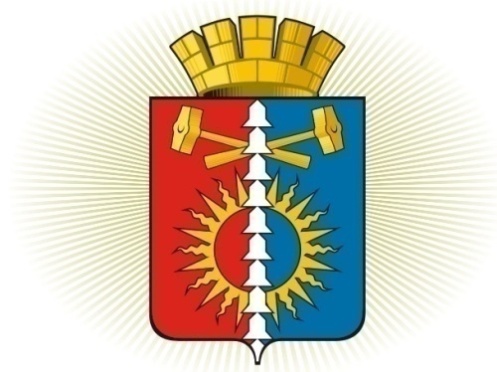 ДУМА ГОРОДСКОГО ОКРУГА ВЕРХНИЙ ТАГИЛШЕСТОЙ СОЗЫВ	       Р Е Ш Е Н И Е	  Пятьдесят шестое заседание20.05.2021г. № 56/5город Верхний ТагилОб отчете Главы  городского округа Верхний Тагил за 2020год      Заслушав  и обсудив отчет Главы городского округа Верхний Тагил о результатах своей деятельности, деятельности Администрации городского округа Верхний Тагил, в том числе о решении вопросов, поставленных Думой городского округа Верхний Тагил за 2020 год, в соответствии  с  Федеральным законом от 06.10.2003г. №131-ФЗ «Об общих принципах организации местного самоуправления в Российской Федерации», руководствуясь статьями 27, 36 Устава городского округа Верхний Тагил, Дума  городского округа Верхний Тагил Р Е Ш И Л А:      1. Отчет Главы городского округа Верхний Тагил  В.Г.Кириченко о результатах своей деятельности, деятельности Администрации городского округа  Верхний Тагил за 2020 год, в том числе о решении вопросов, поставленных Думы городского округа Верхний Тагил принять к сведению (прилагается).      2. Признать деятельность Главы городского округа Верхний Тагил Кириченко В.Г., деятельность Администрации городского округа  Верхний Тагил за 2020 год удовлетворительной.      3. Опубликовать настоящее Решение в газете «Местные ведомости» и разместить на  официальном  сайте  городского  округа  Верхний  Тагил www.go-vtagil.ru, и официальном сайте Думы городского округа Верхний Тагил www.duma-vtagil.ru.Председатель Думыгородского округа Верхний Тагил ________________   Е.А.Нехай                     Глава  городского округа                                        Верхний Тагил                                                     ________________В.Г. Кириченко